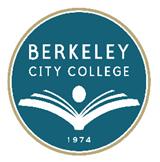 EDUCATION COMMITTEE FOR QUALITY PROGRAMS AND SERVICESAGENDAThursday, February 26, 201512:15 pm – 2:15 pmTLCMembership: Carlos Cortez, Dean Antonio Barreiro, DeanKatherine Bergman, Director of Special Projects-Curriculum Committee Chair or designeeJenny Lowood, Planning for Institutional Effectiveness (PIE) Chair or designee-Roberto Gonzalez, Classified Senate President or designee- Cleavon Smith, Academic Senate President or designee- Joseph Bielanski, Articulation Officer- Allene Young, Counseling Faculty chair or designeeJoshua Boatright, Library Faculty Chair or designee- Gail Pendleton, Assessment and Orientation Coordinator- Fatima Shah, EOPS/CARE CoordinatorBrenda Johnson, Dean James Aganon, Learning Community designeeGabe Winer, Professional Development Chair & Teaching and learning Center CoordinatorWindy Franklin, DSPS Coordinator Maricela Becerra, Learning Disabilities SpecialistDanny McCarty, Associated Students President or designeeDepartment Chair or designee Paula Coil, Transfer and Career Information Center Coordinator            Approve minutes from 2.12.15Info Item Multiple Measures – presentation from flex  (I have hard copies in my office or try to get electronic from Tamika) and update (get update from carlos)BCC Scholars – FatimaFaculty Advising – Susan and Linda/JennyDiscussion ItemEMP – Exemplary Programs Survey  - Jenny